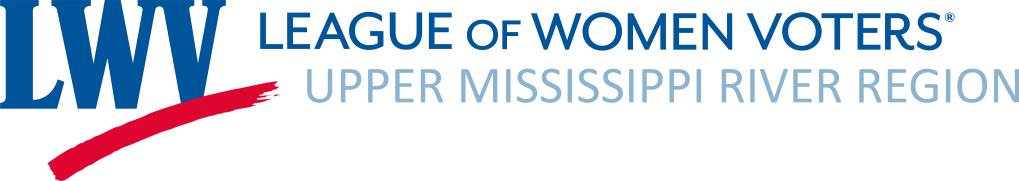 Treasurer’s Report December 5, 2022, Board Meeting Operating: October/November 2022 Activity Revenues:  $780.00$600.00 Memberships$180.00 DonationsExpenses: $32.53$25.00 State of Wisconsin Nonstock Corporation Annual Report Filing Fee$7.53 PayPal Fees              Bank balance as of November 30, 2022:  $11,706.93 (includes ERC Grant and Judy Beck Memorial Fund)Judy Beck Memorial Fund balance (generally for advocacy activities):  $300.00ERC Restricted Grant II balance:  $166.82 Current 2022-23 memberships:  56 as of December 5, 2022Included with Treasurer’s Report:Final Budget Vs. Actuals 2022—23 FY22 P&LBudget Vs. Actuals YTD July – November 2022Balance Sheet as of 11/30/2022Balance Sheet as of 11/30/2022ASSETSChecking Account$7,123.41Savings Account$5,330.89TOTAL ASSETS$12,454.30LIABILITIES$0.00EQUITYERC Restricted Grant II$166.82Judy Beck Memorial Fund$300.00Undesignated $11,987.48TOTAL LIABILITIES & EQUITY$12,454.30